August 13, 2021Via Certified MailRICHARD J TUTELA CEO ENERGY PRICE MANAGEMENT GROUP LLC 399 ½ MAIN STREET STE 2D DALTON MA 01266					RE:	Continuation Bond						Energy Price Management Group LLC 					            A-2021-3026458Dear Mr. Tutela:	Please find under cover of this letter the financial instrument filed with the Commission on behalf of Energy Price Management Group LLC because it is not acceptable.  The Commission requires a supplier to file an original bond, letter of credit, continuation certificate, amendment, or other financial instrument as part of a supplier’s licensing requirements under Section 2809(c) of the Pennsylvania Public Utility Code.  The enclosed financial instrument does not have a "wet ink" original signature and raised seal for the surety company Please return original financial instrument with original signature and raised seal to my office within 20 days of the date of this letter, preferably by overnight delivery to my office address listed above.  Sincerely,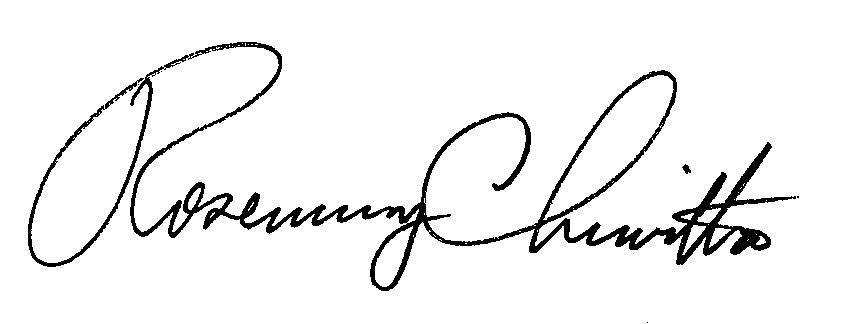 Rosemary ChiavettaSecretary of the CommissionRC:jbsEnclosures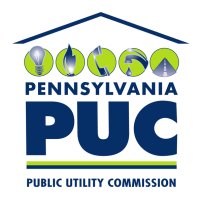  PUBLIC UTILITY COMMISSION400 NORTH STREET, KEYSTONE BUILDING, SECOND FLOORHARRISBURG, PENNSYLVANIA  17120IN REPLY PLEASE REFER TO OUR 